LAR 545-001 Semester Paper 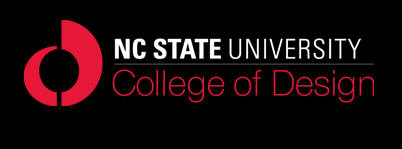 Analysis of A Land Use Issue - Data Gathering Submittal #3Due date:  See class schedule.Format: This assignment should be in written form, 10 or 12 point type, Single-spaced or 1 ½ spaced lines (not double spaced).  It may be in outline form for the most part as long as you answer the questions below.The final document should be in .pdf format, and should have a title, the name and number of the course, the date, and your name on the title page.  Submittal procedures will be discussed in class.Length:  There is no minimum or maximum length for this interim submittal - as long as you answer the questions below.  Do not short-change #6!Instructions:   In your submittal, answer the questions below:The proponentsWho is trying to move this issue forward?Who are they and what is their role?What strategies do they seem to be using to be successful?What language do they use (terms, references) that seem to resonate?  Why do you think?The opponentsWho is opposing this initiative?  Why?Who are they and what is their role?What strategies do they seem to be using to be successful?What language do they use (terms, references) that seem to resonate?  Why do you think?The officialsWho is on the deciding body who is passing judgment on this issue?Is there another board or commission who makes a recommendation?  Describe this and their role.Who is the chair and what role do they play?If there is a difference of opinion on the board, how is it playing out?What is the relationship between the board and the professional staff?How do officials treat the public who provides input on this issue?Professional staffWhat public staff are involved in this issue?What is their role and what are their professional qualifications?What role do they play with the public, with the officials?The nature of the issueList the details of the issue.  For example if this is a re-zoning case, list the details of the case - what the current zoning is and what it allows and doesn’t, the proposed zoning - what it allows and doesn’t, the difference between the two, the case number, and all other pertinent details.  This is important, so dig in and make sure you understand how the tools work, and describe this.Describe the planning issue.  Why is this even an issue for the community?  Why is it regulated? Will it change the city measurably or is it a minor case?Who is the case manager on the public side?  Have you interviewed them?  Describe their role in the case.  Relationship to other policy and regulatory documentsBuild a tree diagram showing the relationship of your project / case to the documents that govern planning in the community.  For example, if you are tracking a re-zoning case in a downtown location, you will connect this case to a specific area plan - the Downtown Plan, maybe, as well as to the general Comprehensive Plan, design regulations if in a historic district, specific development regulations regarding height, parking, etc., system plans like a parks and greenway plan, and if you are really good, plans for utility and transportation infrastructure that may affect this site.  After you have laid out your diagram, comment on it.  What is in the outlying documents that will affect the outcome of your specific project / case?  THIS IS THE MOST IMPORTANT PART OF THIS SUBMITTAL AND REQUIRES SOME CAREFUL RESEARCH - TALKING TO A PROFESSIONAL, PARTICULARLY ONE WHO IS INVOLVED, REALLY HELPS.Media coverageHas there been any media coverage about this issue?  If so, list links to the articles.